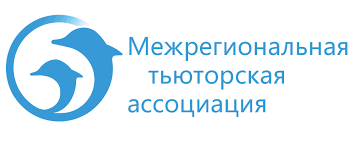 Карточка регистрации мероприятия, активности в программу            Летнего университета тьюторства - 2023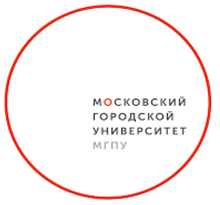 Формат (очно, гибридный, дистанционный…) и форма (семинар, круглый стол, мастер-класс, воркшоп.  и т.д.) и наименование (тематика)  мероприятияДата и время проведения: Организаторы (регион, структура):Ссылка на регистрацию:  ССЫЛКА НА ВХОД (для онлайн участников):   Место проведения для очного формата: Организаторы – спикеры, модераторы (должность, регалии): Участники и их количество:  Целевая группа – Анонс мероприятия (до 10 предложений):